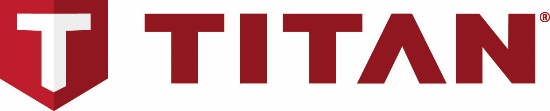 FOR IMMEDIATE RELEASEContact: Julie Goetz, Julie@goetzresultscomm.com, 952-452-3663Titan™ Introduces the Impact 1040T Electric Airless SprayerMINNEAPOLIS — April 14, 2020 — Titan announced the newest member of the Titan Impact series – the Impact® 1040T electric airless sprayer. This powerful sprayer is built for maximum durability for applying smooth texture and abrasive coatings, such as level 5 finishes, knockdown, texture and high build coatings. The Impact 1040T’s fluid section features the most efficient siphoning system on the market today with a submerged foot valve for handling heavy bodied coatings with ease. Ceramic balls and carbide seats are resistant to abrasive coatings and the PermaLife™ Cylinder never wears and never needs replacing. It also has Titan’s self-adjusting and self-compensating Quad+ Packings™, proven to extend the life of the fluid section and deliver the best performance on every job. The Impact 1040T features electronic pressure control that provides consistent pressure and eliminates issues with deadband. The unit is also easily field serviceable and the fluid section can be changed out in minutes. The convenient high rider EZ-Tilt Cart allows for quick and easy pail changes and cleaning. It has a telescoping handle and the unit will tilt back and move easily using just one hand. It’s outfitted with a hose-wrap that holds up to 150 feet of airless hose, and two extra-large 12-inch pneumatic tires that increase portability and make travel over rough surfaces easier. In addition, it is the lightest airless texture sprayer on the market, so moving it to, from and around the job site is a breeze.“Built on our very successful line of Titan Impact sprayers, the Impact 1040T will become the tool of choice for many contractors who apply smooth texture and abrasive coatings to substrates,” said Chuck Flower, product manager for Titan. “This durable, low-maintenance texture sprayer is built to outperform the competition and will provide years of dependable performance.” The Impact 1040T comes standard with a Titan RX-APEX™ gun, TR1 tip, and 50-foot hose. Also included is a Splatter Nozzle designed to spray joint compound – perfect for knockdown applications and splatter effects. The Impact 1040T is backed by the best and longest warranty in the industry – Titan’s WearGuard four-year manufacturer’s warranty. In addition, the brushless high efficiency motor is also covered by Titan’s Lifetime DuraLife™ warranty. The Titan Impact 1040T is available in the U.S. and Canada at professional paint and equipment retailers. MSRP is $5,162. Visit www.titantool.com for more information. About TitanAs a leader in spraying technology, Titan manufactures and markets a full line of professional-grade sprayers for applying a variety of coatings. Titan products include airless and air powered paint sprayers, fine finishing sprayers, sprayers for applying texture, roofing and corrosion control and protective coatings, and line stripers for sports fields and asphalt. For nearly half a century, contractors and maintenance professionals have relied on Titan products for world-class, end-to-end solutions that are dependable and easy to use. Visit titantool.com.###